แบบตรวจสอบเอกสารประกอบการขอกำหนดตำแหน่งทางวิชาการ และรับรองการเผยแพร่
ผลงานทางวิชาการในลักษณะอื่น (ผลงานวิชาการเพื่ออุตสาหกรรม)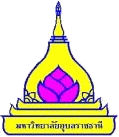 คำชี้แจง : 1. โปรดตรวจสอบข้อมูลและรายการเอกสารหลักฐานที่ต้องส่ง โดยเติมคำในช่องว่าง หรือทำเครื่องหมาย  หน้าข้อความ             2. เลือกเฉพาะลักษณะการเผยแพร่ที่ผู้ขอเสนอ การเผยแพร่อื่นสามารถตัดออกได้	  3. กรณีที่ไม่สามารถระบุชื่อผู้ทรงคุณวุฒิ (peer reviewer) ได้ ให้ระบุสาขาวิชาที่ได้รับการแต่งตั้งให้ดำรงตำแหน่งทางวิชาการ หรือสาขาวิชาเชี่ยวชาญ ของผู้ทรงคุณวุฒิแต่ละท่าน พร้อมสังกัด ผลงานทางวิชาการในลักษณะอื่น (ผลงานวิชาการเพื่ออุตสาหกรรม) จำนวน.......เรื่อง ซึ่งรายละเอียดและรายการเอกสาร  
 หลักฐานของผลงาน เป็นดังนี้ข้าพเจ้าขอรับรองว่าผลงานทางวิชาการในลักษณะอื่น (ผลงานวิชาการเพื่ออุตสาหกรรม) ที่ข้าพเจ้าเสนอ เป็นไปตามหลักเกณฑ์และวิธีการพิจารณาแต่งตั้งบุคคลให้ดำรงตำแหน่งทางวิชาการ และข้อความที่ปรากฏในแบบฟอร์มและหลักฐานที่ส่งมาพร้อมนี้ เป็นความจริงทุกประการลงชื่อ ........................................................
                  (.......................................................)
              วันที่.....................................................
	         ผู้ขอกำหนดตำแหน่งทางวิชาการการตรวจสอบของคณะ/วิทยาลัย		- ได้ตรวจสอบเอกสารหลักฐานตามที่ผู้ขอแจ้งมา พบว่า ถูกต้องและครบถ้วนตามหลักเกณฑ์และวิธีการพิจารณาแต่งตั้งบุคคลให้ดำรงตำแหน่งทางวิชาการลงชื่อ ........................................................
                  (.......................................................)
         ตำแหน่ง.......................................................     วันที่.....................................................
	              เจ้าหน้าที่ผู้ตรวจสอบลงชื่อ ........................................................
                  (.......................................................) ตำแหน่ง...รองคณบดีที่กำกับดูแลด้านการบริหารงานบุคคล....
              วันที่.....................................................	 	- ได้ผ่านการรับรองการเผยแพร่ผลงานทางวิชาการในลักษณะอื่น (ผลงานวิชาการเพื่ออุตสาหกรรม) ว่าเป็นไปตามหลักเกณฑ์และวิธีการพิจารณาแต่งตั้งบุคคลให้ดำรงตำแหน่งทางวิชาการแล้ว ในการประชุมคณะกรรมการประจำคณะ/วิทยาลัย................................ ครั้งที่........... เมื่อวันที่...............................									ลงชื่อ........................................									(....................................................)									คณบดีคณะ......................................									  วันที่...................................เรื่อง : ……………………………………ระบุชื่อเรื่อง แหล่งพิมพ์ ปีที่พิมพ์ ฉบับที่พิมพ์ จำนวนหน้า เป็นต้น……………………………….......  
        (ลำดับที่ ...... ในแบบ ก.พ.อ. 03)สถานะผู้ขอในผลงาน    ผู้ประพันธ์อันดับแรก (first author)                                 ผู้มีส่วนสำคัญทางปัญญา (essentially intellectual author)   ผู้ร่วมจัดทำผลงาน (ไม่รวมผู้ขอ) จำนวน ............. คน รูปแบบ   จัดทำเป็นเอกสาร โดยมีคำอธิบายอย่างชัดเจนประกอบผลงานนั้น เพื่อชี้ให้เห็นว่าเป็นผลงานที่ทาให้เกิดการพัฒนาเป็นประโยชน์ต่ออุตสาหกรรม มีความเปลี่ยนแปลงที่ดีขึ้น และเกิดความก้าวหน้าทางวิชาการในประเด็นต่อไปนี้ข้อมูลของสถานการณ์ปัญหาก่อนการดาเนินการหลักฐานการมีส่วนร่วมและการยอมรับของผู้ใช้คำอธิบายกระบวนการแก้ปัญหาทางอุตสาหกรรม (solution method)คำอธิบายถึงความรู้ความเชี่ยวชาญที่ใช้ และการนำเทคโนโลยีอุตสาหกรรมที่เกี่ยวข้องมาใช้คำอธิบายถึงความรู้หรือองค์ความรู้ใหม่ที่เกิดขึ้นภายหลังเสร็จสิ้นการวิจัยคำอธิบายถึงผลลัพธ์หรือผลกระทบที่เกิดขึ้นต่อผู้ใช้ หรือต่อบางส่วนของห่วงโซ่คุณค่า (value chain) ของอุตสาหกรรมนั้น หรือต่อทั้งวงการอุตสาหกรรมนั้นคำอธิบายถึงวิธี และคุณภาพ/ประสิทธิภาพ ในการนำกลับมาใช้ในการเรียนการสอน เช่น การเขียนตำรา หรือ
การปรับปรุงเนื้อหาในรายวิชาที่สอน หรือใช้เป็นหัวข้อวิทยานิพนธ์หรือปัญหาพิเศษของนักศึกษาการเผยแพร่ (เลือกตามที่เผยแพร่ผลงานในลักษณะใดลักษณะหนึ่ง) ดังนี้ บทความวิจัยในวารสารทางวิชาการ ซึ่ง  มีผู้แต่งร่วมเป็นบุคลากรจากอุตสาหกรรม                                                              ระบุ ชื่อ-สกุล.......................................................                                                         ไม่มีผู้แต่งร่วมเป็นบุคลากรจากอุตสาหกรรมเอกสารหลักฐานที่ต้องมี      1. กรณีไม่มีผู้แต่งร่วมเป็นบุคลากรจากอุตสาหกรรม ต้องมีเอกสารหลักฐานอย่างใดอย่างหนึ่งดังนี้               เอกสารยืนยันการใช้ประโยชน์จากงานวิจัยโดยอุตสาหกรรม  ระบุ.........................................................                    (แนบเอกสารหลักฐานมาพร้อมผลงานทางวิชาการเรื่องนั้น ๆ)                หลักฐานเชิงประจักษ์ในการนำผลงานวิจัยไปใช้ประโยชน์  ระบุ..............................................................                   (แนบเอกสารหลักฐานมาพร้อมผลงานทางวิชาการเรื่องนั้น ๆ)      2. หลักฐานการเผยแพร่ในวารสารทางวิชาการตามหลักเกณฑ์ที่ ก.พ.อ. กำหนด            วารสารวิชาการระดับนานาชาติ ได้แก่ ERIC, MathsciNet, Pubmed, Scopus, Web of Science(เฉพาะในฐานข้อมูล SCIE, SSCI และ AHCI เท่านั้น), JSTOR และ Project Muse                 >> หลักฐานที่แสดงว่าวารสารทางวิชาการที่เผยแพร่บทความวิจัยมีรายชื่ออยู่ในฐานข้อมูลที่ ก.พ.อ. กำหนดจริง (แนบเอกสารหลักฐานมาพร้อมผลงานทางวิชาการเรื่องนั้น ๆ)                ระบุชื่อฐานข้อมูล : ....................................................              วารสารวิชาการระดับชาติ                 >> หลักฐานที่แสดงว่าที่มีการตีพิมพ์อย่างต่อเนื่องสม่ำเสมอ เป็นระยะเวลาอย่างน้อย 3 ปี และมีการตรวจสอบคุณภาพของบทความโดยผู้ทรงคุณวุฒิตรวจสอบบทความ (peer reviewer) ซึ่งเป็นบุคคลภายนอกจากหลากหลายสถาบัน อย่างน้อย 3 คน (แนบเอกสารหลักฐานมาพร้อมผลงานทางวิชาการเรื่องนั้น ๆ)              ระบุชื่อวารสาร : ....................................................              ระบุชื่อผู้ทรงคุณวุฒิ  1) ระบุชื่อและสังกัด.........................................................                                         2) ระบุชื่อและสังกัด.........................................................                                         3) ระบุชื่อและสังกัด......................................................... บทความวิจัยในหนังสือรวมบทความวิชาการ ซึ่ง  มีผู้แต่งร่วมเป็นบุคลากรจากอุตสาหกรรม                                                                        ระบุ ชื่อ-สกุล.......................................................                                                                    ไม่มีผู้แต่งร่วมเป็นบุคลากรจากอุตสาหกรรมเอกสารหลักฐานที่ต้องมี      1. กรณีไม่มีผู้แต่งร่วมเป็นบุคลากรจากอุตสาหกรรม ต้องมีเอกสารหลักฐานอย่างใดอย่างหนึ่งดังนี้               เอกสารยืนยันการใช้ประโยชน์จากงานวิจัยโดยอุตสาหกรรม  ระบุ.........................................................                     (แนบเอกสารหลักฐานมาพร้อมผลงานทางวิชาการเรื่องนั้น ๆ)                หลักฐานเชิงประจักษ์ในการนำผลงานวิจัยไปใช้ประโยชน์  ระบุ..............................................................                     (แนบเอกสารหลักฐานมาพร้อมผลงานทางวิชาการเรื่องนั้น ๆ)      2. หลักฐานการผ่านการประเมินคุณภาพ โดยต้องแสดงรายชื่อคณะผู้ทรงคุณวุฒิในสาขาวิชานั้น ๆ หรือสาขาวิชา
          ที่เกี่ยวข้อง (peer reviewer) ที่มาจากหลากหลายสถาบัน (แนบเอกสารหลักฐานการเผยแพร่ท้ายแบบฟอร์มนี้)          อาทิเช่น (ยกตัวอย่างเพียง 2-3 รายชื่อที่มาจากหลากหลายสถาบัน)          1) ระบุชื่อและสังกัด.........................................................          2) ระบุชื่อและสังกัด.........................................................          3) ระบุชื่อและสังกัด......................................................... บทความวิจัยที่นำเสนอต่อที่ประชุมทางวิชาการ ที่มีหนังสือประมวลบทความ (Proceedings)       การประชุมระดับนานาชาติ        การประชุมระดับชาติ ซึ่ง  มีผู้แต่งร่วมเป็นบุคลากรจากอุตสาหกรรม  ระบุ ชื่อ-สกุล.......................................................       ไม่มีผู้แต่งร่วมเป็นบุคลากรจากอุตสาหกรรมเอกสารหลักฐานที่ต้องมี      1. กรณีไม่มีผู้แต่งร่วมเป็นบุคลากรจากอุตสาหกรรม ต้องมีเอกสารหลักฐานอย่างใดอย่างหนึ่งดังนี้               เอกสารยืนยันการใช้ประโยชน์จากงานวิจัยโดยอุตสาหกรรม  ระบุ.........................................................                   (แนบเอกสารหลักฐานมาพร้อมผลงานทางวิชาการเรื่องนั้น ๆ)                หลักฐานเชิงประจักษ์ในการนำผลงานวิจัยไปใช้ประโยชน์  ระบุ..............................................................                     (แนบเอกสารหลักฐานมาพร้อมผลงานทางวิชาการเรื่องนั้น ๆ)      2. หลักฐานแสดงว่าเป็นการประชุมทางวิชาการโดยสมาคมวิชาการหรือวิชาชีพ ที่ไม่รวมถึงการประชุมวิชาการ 
          ของสถาบันอุดมศึกษา และจัดอย่างต่อเนื่องไม่น้อยกว่า 5 ปี (แนบเอกสารหลักฐานมาพร้อมผลงานทางวิชาการเรื่องนั้น ๆ)               ระบุชื่อสมาคม : .............................................................................................................................................               จัดต่อเนื่อง : ……….. ปี      3. หลักฐานแสดงรายชื่อคณะผู้ทรงคุณวุฒิหรือคณะกรรมการคัดเลือกบทความที่อยู่ในสาขาวิชานั้น ๆ หรือ
          สาขาวิชาที่เกี่ยวข้องจากหลากหลายสถาบัน (แนบเอกสารหลักฐานมาพร้อมผลงานทางวิชาการเรื่องนั้น ๆ)          ระบุชื่อคณะกรรมการ : ...................................................................          อาทิเช่น (ยกตัวอย่างเพียง 2-3 รายชื่อที่มาจากหลากหลายสถาบัน)             1) ระบุชื่อและสังกัด.........................................................             2) ระบุชื่อและสังกัด.........................................................             3) ระบุชื่อและสังกัด......................................................... รายงานการวิจัยฉบับสมบูรณ์ ที่มีเนื้อหาหรือมีเอกสารประกอบที่มีเนื้อหาตามรูปแบบของผลงานวิชาการเพื่ออุตสาหกรรมเอกสารหลักฐานที่ต้องมี      หลักฐานการผ่านการประเมินคุณภาพ โดยต้องแสดงรายชื่อคณะกรรมการผู้ทรงคุณวุฒิในสาขาวิชานั้น ๆ หรือ 
          สาขาวิชาที่เกี่ยวข้อง (peer reviewer) ที่มาจากหลากหลายสถาบัน (แนบเอกสารหลักฐานการเผยแพร่ท้ายแบบฟอร์มนี้)          ระบุชื่อผู้ทรงคุณวุฒิ ตามคำสั่ง/ประกาศ/หนังสือ............ระบุชื่อหน่วยงาน....... ที่............. ฉบับลงวันที่......................              ซึ่งประกอบด้วย 1) ระบุชื่อและสังกัด.........................................................                              2) ระบุชื่อและสังกัด.........................................................                              3) ระบุชื่อและสังกัด......................................................... เอกสารแสดงทรัพย์สินทางปัญญาที่เกิดจากผลงานดังกล่าว เช่น สิทธิบัตร อนุสิทธิบัตร ข้อตกลงอนุญาตให้ใช้สิทธิเอกสารหลักฐานที่ต้องมี      หลักฐานการผ่านการประเมินคุณภาพ โดยต้องแสดงรายชื่อคณะกรรมการผู้ทรงคุณวุฒิในสาขาวิชานั้น ๆ หรือ 
          สาขาวิชาที่เกี่ยวข้อง (peer reviewer) ที่มาจากหลากหลายสถาบัน (แนบเอกสารหลักฐานการเผยแพร่ท้ายแบบฟอร์มนี้)          ระบุชื่อผู้ทรงคุณวุฒิ ตามคำสั่ง/ประกาศ/หนังสือ............ระบุชื่อหน่วยงาน....... ที่............. ฉบับลงวันที่......................              ซึ่งประกอบด้วย 1. ระบุชื่อและสังกัด.........................................................                              2. ระบุชื่อและสังกัด.........................................................                              3. ระบุชื่อและสังกัด......................................................... รายงานการวิจัยฉบับสมบูรณ์ที่ไม่ได้รับอนุญาตให้เปิดเผย เอกสารหลักฐานที่ต้องมี      1. หลักฐานแสดงเหตุผลที่ไม่สามารถเปิดเผยต่อสาธารณชนได้ (แนบเอกสารหลักฐานมาพร้อมผลงานทางวิชาการเรื่องนั้น ๆ)      2. หลักฐานรับรองว่าได้นำผลงานไปใช้ประโยชน์แล้ว (แนบเอกสารหลักฐานมาพร้อมผลงานทางวิชาการเรื่องนั้น ๆ)      3. หลักฐานการผ่านการประเมินคุณภาพ โดยต้องแสดงรายชื่อคณะกรรมการผู้ทรงคุณวุฒิในสาขาวิชานั้น ๆ หรือ 
          สาขาวิชาที่เกี่ยวข้อง (peer reviewer) ที่มาจากหลากหลายสถาบัน (แนบเอกสารหลักฐานการเผยแพร่ท้ายแบบฟอร์มนี้)          ระบุชื่อผู้ทรงคุณวุฒิ ตามคำสั่ง/ประกาศ/หนังสือ............ระบุชื่อหน่วยงาน....... ที่............. ฉบับลงวันที่......................              ซึ่งประกอบด้วย 1. ระบุชื่อและสังกัด.........................................................                              2. ระบุชื่อและสังกัด.........................................................                              3. ระบุชื่อและสังกัด......................................................... รายงานการประเมินจากหน่วยงานภายนอก ที่แสดงถึงผลกระทบที่เกิดจากการวิจัยหรือกิจกรรมทางวิชาการที่เชื่อมโยง  
      กับภาคอุตสาหกรรมเอกสารหลักฐานที่ต้องมี      หลักฐานการผ่านการประเมินคุณภาพ โดยต้องแสดงรายชื่อคณะกรรมการผู้ทรงคุณวุฒิในสาขาวิชานั้น ๆ หรือ 
          สาขาวิชาที่เกี่ยวข้อง (peer reviewer) ที่มาจากหลากหลายสถาบัน (แนบเอกสารหลักฐานการเผยแพร่ท้ายแบบฟอร์มนี้)          ระบุชื่อผู้ทรงคุณวุฒิ ตามคำสั่ง/ประกาศ/หนังสือ............ระบุชื่อหน่วยงาน....... ที่............. ฉบับลงวันที่......................              ซึ่งประกอบด้วย 1. ระบุชื่อและสังกัด.........................................................                              2. ระบุชื่อและสังกัด.........................................................                              3. ระบุชื่อและสังกัด.........................................................